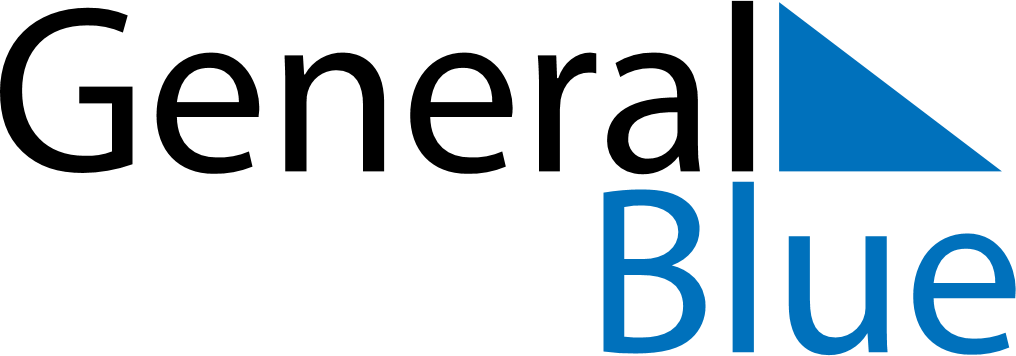 Weekly CalendarAugust 17, 2025 - August 23, 2025Weekly CalendarAugust 17, 2025 - August 23, 2025Weekly CalendarAugust 17, 2025 - August 23, 2025Weekly CalendarAugust 17, 2025 - August 23, 2025Weekly CalendarAugust 17, 2025 - August 23, 2025Weekly CalendarAugust 17, 2025 - August 23, 2025SundayAug 17MondayAug 18MondayAug 18TuesdayAug 19WednesdayAug 20ThursdayAug 21FridayAug 22SaturdayAug 236 AM7 AM8 AM9 AM10 AM11 AM12 PM1 PM2 PM3 PM4 PM5 PM6 PM